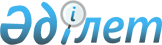 Қазақстан Республикасы Үкіметінің 2001 жылғы 1 наурыздағы N 310 қаулысына өзгерістер мен толықтырулар енгізу туралыҚазақстан Республикасы Үкіметінің қаулысы 2001 жылғы 6 қыркүйек N 1158

      Қазақстан Республикасының Үкіметі қаулы етеді: 

      1. "IDEX-2001" бесінші Қару-жарақ пен әскери техниканың халықаралық көрмесіне (Абу-Даби қаласы, Біріккен Араб Әмірліктері) қатысу үшін Қазақстан Республикасының қорғаныс-өнеркәсіптік кешені зауыттарының өнімдерін уақытша әкетуге рұқсат беру туралы" Қазақстан Республикасы Үкіметінің 2001 жылғы 1 наурыздағы N 310 P010310_ қаулысына мынадай өзгерістер мен толықтырулар енгізілсін: 

      тақырып "уақытша әкетуге" деген сөздерден кейін "және экспорттауға" деген сөздермен толықтырылсын; 

      кіріспе "үшін" деген сөзден кейін "Экспорттық бақылау туралы" Қазақстан Республикасының 1996 жылғы 18 маусымдағы N 9-1 Z960009_ Заңына және "Қазақстан Республикасында тауарлардың (жұмыстардың, қызмет көрсетулердің) экспорты мен импортын лицензиялау туралы" Қазақстан Республикасы Үкіметінің 1997 жылғы 30 маусымдағы N 1037 P971037_ қаулысына сәйкес әрі Қазақстан Республикасы мен Біріккен Араб Әмірліктері арасында үкіметаралық байланыстарды нығайту мақсатында" деген сөздермен толықтырылсын; 

      қаулының 2-тармағы мынадай редакцияда жазылсын: 

      "Қазақстан Республикасы Қорғаныс министрлігінің "Қазарнаулыэкспорт (Қазспецэкспорт)" республикалық мемлекеттік кәсіпорнына қосымшаның 3-тармағында көрсетілген оқ-дәрілерді және арнаулы бұйымдарды Қазақстан Республикасынан Біріккен Араб Әмірліктеріне экспорттауға рұқсат берілсін.";     3-тармақ "оқ-дәрілердің" деген сөздерден кейін "және арнаулы бұйымдардың" деген сөздермен толықтырылсын;     көрсетілген қаулыға қосымшада:     2-тармағында "ПП-90 бұйымы, зауыттық N А471" және "ТКБ-0216 бұйымы, зауыттық N Г353" деген сөздер алынып тасталсын;     3-тармақ мынадай редакцияда жазылсын:     "3. Оқ-дәрілер және арнаулы бұйымдар:     - пулеметтік ленталарда 12,7 х 99  200 (екі жүз) дана мөлшерінде;     - пулеметтік ленталарда 12,7 х 108  200 (екі жүз) дана мөлшерінде;     - ПМ 9 х 18  192 (бір жүз тоқсан екі) дана мөлшерінде;     - ПП-90 бұйымы, зауыттық N А471;     - ТКБ-0216 бұйымы, зауыттық N Г353.".     2. Осы қаулы қол қойылған күнінен бастап күшіне енеді.     Қазақстан Республикасының       Премьер-МинистріМамандар:     Багарова Ж.А.     Қасымбеков Б.А.  
					© 2012. Қазақстан Республикасы Әділет министрлігінің «Қазақстан Республикасының Заңнама және құқықтық ақпарат институты» ШЖҚ РМК
				